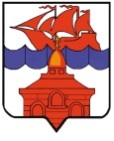 РОССИЙСКАЯ ФЕДЕРАЦИЯКРАСНОЯРСКИЙ КРАЙТАЙМЫРСКИЙ ДОЛГАНО-НЕНЕЦКИЙ МУНИЦИПАЛЬНЫЙ РАЙОНАДМИНИСТРАЦИЯ СЕЛЬСКОГО ПОСЕЛЕНИЯ ХАТАНГАПОСТАНОВЛЕНИЕО внесении изменений в постановление Администрации сельского поселения Хатанга от 18.09.2020 № 134-П «Об утверждении порядка размещения сведений о доходах, расходах, об имуществе и обязательствах имущественного характера, представленных муниципальными служащими Администрации сельского поселения Хатанга, также лиц претендующих на замещение муниципальной должности и об источниках получения средств, за счет которых совершены сделки (совершена сделка), на официальном сайте органов местного самоуправления сельского поселения Хатанга»	В соответствии со статьей 8.1 Федерального закона от 25.12.2008 № 273-ФЗ «О противодействии коррупции», статьей 3 Федерального закона от 03.12.2012 № 230-ФЗ «О контроле за соответствием расходов лиц, замещающих государственные должности, и иных лиц их доходам», статьей 15 Федерального закона от 02.03.2007 № 25-ФЗ «О муниципальной службе в Российской Федерации», Законом Красноярского края от 07.06.2009                  № 8-3542 «О представлении гражданами, претендующими на замещение должностей муниципальной службы, замещающими должности муниципальной службы и муниципальные должности, сведений о доходах, об имуществе и обязательствах имущественного характера, а также о представлении лицами, замещающими должности муниципальной службы и муниципальные должности, сведений о расходах», Законом Красноярского края от 07.07.2009 № 8-3610 «О противодействии коррупции в Красноярском крае», руководствуясь Уставом сельского поселения Хатанга, 					ПОСТАНОВЛЯЮ:Внести в постановление Администрации сельского поселения Хатанга от 18.09.2020 № 134-П (далее – постановление), утверждающее Порядок размещения сведений о доходах, об имуществе и обязательствах имущественного характера, представленных муниципальными служащими Администрации сельского поселения Хатанга и об источниках получения средств, за счет которых совершены сделки (совершена сделка), на официальном сайте органов местного самоуправления сельского поселения Хатанга (далее – Порядок), следующие изменения:В пункте 1 постановления, в первой строке после слов «…о доходах,...» добавить слова «…о расходах,…»;В приложении к Постановлению, в названии Порядка, в первой строке после слов «…о доходах,...» добавить слова « …о расходах,…»;В приложении к постановлению, в пункте 1, в первой строке после слов «…о доходах,...» добавить слова « …о расходах,…»;В приложении к постановлению, в пункте 5, в третье строке слова «…в Общий отдел…» заменить словами «…в Отдел правового обеспечения и противодействия коррупции…».В приложении к постановлению, в пункте 9, в первой строке после слов «…о доходах,...» добавить слова « …о расходах,…».Опубликовать постановление в Информационном бюллетене Хатангского сельского Совета депутатов и Администрации сельского поселения Хатанга и на официальном сайте органов местного самоуправления сельского поселения Хатанга www.hatanga24.ru. Контроль за исполнением настоящего постановления оставляю за собой.Постановление вступает в силу в день, следующий за днем официального опубликования.Глава сельского поселения Хатанга	                                     А.С. Скрипкин21.03.2022 г.                                                  № 033 - П